Wat te doen voor waarschuwing en melding van een noodsituatie?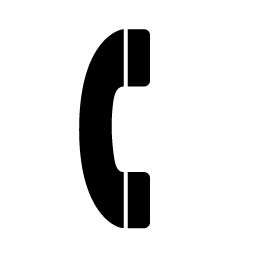 Waarschuwing en melding via mediaAlarmeren
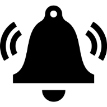 Volg de verdere instructies van overheden, hulpdiensten en het crisisteam    
Waarschuwing en melding: Volg de richtlijnen op die door de openbare omroepen (tv, radio) uitgezonden worden.Alarmeren: zie actiekaart ‘alarmprocedure’Als er voldoende tijd is: preventieve evacuatie.Als er onvoldoende tijd is:STORMGa naar gebouwen met een stevige structuur, binnen de onderwijsinstelling blijven biedt de beste bescherming.Haal de personen weg van de aan de wind blootgestelde gevels, en laat hen        schuilen onder de tafels of andere stevig meubilair (glasbreuk).Sluit de deuren en neem afstand (hou je ervan verwijderd).Verwijder alle voorwerpen die kunnen meegesleurd worden door ze naar binnen te halen (tafels, stoelen,…).Beperk de verplaatsingen.Vermijd telefoons Luister naar de weerbulletins op de radio.Sluit de elektriciteit af.OVERSTROMINGGa te voet naar de voorziene hoger gelegen zones (verdiepingen, hoge plaatsen).AARDBEVINGZoek dekking onder een tafel om je beter te beschermen tegen vallende voorwerpen, dit verhoogt je overlevingskansen als je vast zit onder het puin.Als er geen tafel is, zoek dan plaatsen op die je vooraf bepaald hebt: omlijsting van binnendeuren, steunzuil, een hoek van de kamer, e.d.Ga weg van vensteropeningen en buitendeuren.Na de schokken moet je snel naar buiten. Ga na of de doorgang om het gebouw te verlaten vrij en veilig is.Ga naar de aangeduide verzamelplaats die gebruikt wordt bij evacuatie.Als de leerlingen/cursisten/internen op de speelplaats/verzamelplaats zijn, moet je ze onmiddellijk weghouden van alles wat naar beneden kan storten (overdekte plaats, zuilen, bomen…). Zorg ervoor dat leerlingen/cursisten/internen niet trachten opnieuw de gebouwen te betreden of op de overdekte speelplaats gaan schuilen.